Внеочередное заседание                                                    III-го созываҠАРАР                                                                                  РЕШЕНИЕ03  апрель   2019 йыл                   № 208                           03  апреля  2019 года  О внесении   изменений в решение Совета сельского поселения Бадраковский  сельсовет муниципального района Бураевский район Республики Башкортостан от  23 января  2019  года № 197  «О расчетных показателях рыночной стоимости приобретения  жилого помещения на одного члена семьи гражданина-заявителя  и нового порогового значения дохода, приходящегося  на каждого члена семьигражданина-заявителя на 2019 год»В соответствии с Бюджетным кодексом Российской Федерации от 31.07.1998 № 145-ФЗ, Федеральными законами «Об общих принципах организации местного самоуправления в Российской Федерации» и «О бюджетной классификации Российской Федерации», Законами Республики Башкортостан «О бюджетном процессе в Республике Башкортостан» и «О межбюджетных отношениях в Республике Башкортостан» Совет сельского поселения Бадраковский сельсовет муниципального района Бураевский район Республики Башкортостан решил:1. Внести в решение Совета сельского поселения Бадраковский  сельсовет муниципального района Бураевский район Республики Башкортостан от 23.01. 2019  года № 197  «О расчетных показателях рыночной стоимости приобретения жилого помещения на одного члена семьи гражданина заявителя и нового порогового значения дохода, приходящегося на каждого члена семьи гражданина-заявителя на 2019 год» следующие изменения:	1) в п. 2 слова «13921 (тринадцать тысяч девятьсот двадцать один)» заменить словами «13765 (тринадцать тысяч семьсот шестьдесят пять)»;	2) приложение №2 к решению Совета сельского поселения Бадраковский  сельсовет изложить в следующей редакции: «Приложение № 2к решению Совета сельского поселения Бадраковскийсельсовет муниципального района                                                                                 Бураевский район Республики Башкортостанот  03 апреля  2019 г. №  208Пороговое значение дохода, приходящегося на каждого члена семьи, рассчитывается по формуле:ПД = (СЖ / ПН) / РС + ПМ, гдеСЖ - расчетный показатель рыночной стоимости приобретения жилого помещения по норме предоставления жилого помещения по договору социального найма;ПН - установленный период накоплений (в месяцах) - 10 лет - 120 месяцев;РС - размер семьи;ПМ - прожиточный минимум на одного члена семьи - 8784 рублей согласно Постановлению Правительства Республики Башкортостан от 18.03.2019г. №163.ПД = (597762 / 120) / 1 + 8784= 13765 рублей.». 2.  Обнародовать настоящее решение путем размещения на информационном стенде Администрации сельского поселения  Бадраковский сельсовет  3. Настоящее решение вступает в силу со дня официального опубликования.       Глава  сельского поселения         Бадраковский сельсовет                                                  И.Т.МидатовБАШКОРТОСТАН РЕСПУБЛИКАҺЫБОРАЙ РАЙОНЫ МУНИЦИПАЛЬ РАЙОНЫНЫҢ БАЗРАК АУЫЛ СОВЕТЫ
АУЫЛ БИЛӘМӘҺЕ СОВЕТЫ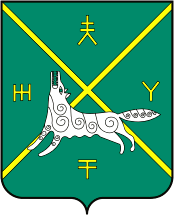 СОВЕТ СЕЛЬСКОГО ПОСЕЛЕНИЯ БАДРАКОВСКИЙ СЕЛЬСОВЕТ МУНИЦИПАЛЬНОГО РАЙОНА БУРАЕВСКИЙ РАЙОН РЕСПУБЛИКИ БАШКОРТОСТАН